.SIDE STRUT, CROSS STRUT, ROCK TO SIDE, RECOVER, BEHIND, SIDE, CROSSSIDE STRUT, CROSS STRUT, ROCK TO SIDE, RECOVER, BEHIND, ¼ TURN, FORWARDSTEP FORWARD, ½ PIVOT, ½ TURN STEPPING BACK, KICK, LONG STEP DIAGONALLY BACK, SLOW DRAG, BALL, FORWARD, SIDESAILOR STEP, SAILOR STEP, CROSS LEFT BEHIND RIGHT, UNWIND ¾ TO LEFT, TWIST ¼ RIGHTThe turn and twist on steps 29-32 should be danced smoothlyREPEATNice & Easy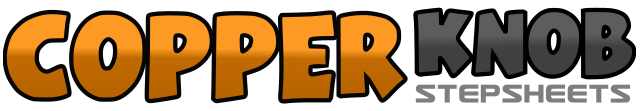 .......Count:32Wall:4Level:Intermediate foxtrot.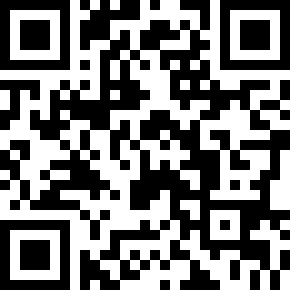 Choreographer:Pat Stott (UK)Pat Stott (UK)Pat Stott (UK)Pat Stott (UK)Pat Stott (UK).Music:Nice and Easy - Frank SinatraNice and Easy - Frank SinatraNice and Easy - Frank SinatraNice and Easy - Frank SinatraNice and Easy - Frank Sinatra........1-2Step right toe to right, lower heel3-4Cross left over right, lower heel5-6Rock right to right, recover on left7&8Cross right behind left, step left to left, cross right over left9-10Step left toe to left, lower heel11-12Cross right over left, lower heel13-14Rock left to left, recover on right15&16Step left behind right, turn ¼ right and step forward on right, step forward on left17-18Step forward on right, pivot ½ turn to left transferring weight to left19-20Turn ½ to left stepping back on right, kick left forward21-22Take a long step diagonally back, drag right toe towards left&23Step slightly back on ball of right, step forward on left24Step right to right25&26Cross left behind right, step right slightly to right, step left to left27&28Cross right behind left, step left slightly to left, step right to right29-31Cross left behind right, slowly unwind ¾ to left32Twist both feet ¼ to right (weight ends on left)